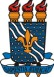 UNIVERSIDADE FEDERAL DA PARAÍBACENTRO DE CIÊNCIAS HUMANAS, LETRAS E ARTES DEPARTAMENTO DE SERVIÇO SOCIAL LABORATÓRIO DE ESTUDOS E PRÁTICAS SOCIAISAVALIAÇÃO DE DESEMPENHO DO ESTÁGIO SUPERVISIONADO I e IINome do estagiário/a:  			 Campo de Estágio: 			 Nome do Supervisor/a:	Nº CRESS:	Sugestões e observações do(a) Supervisor(a) de Campo: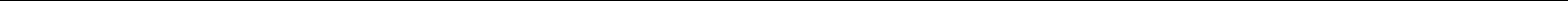 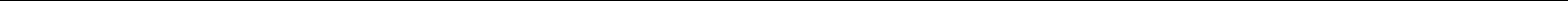 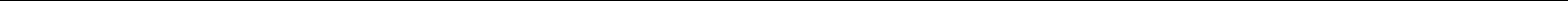 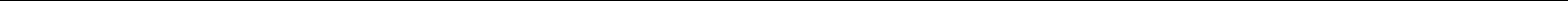 João Pessoa,	/	/	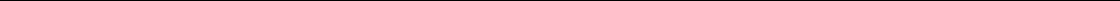 Assinatura do/a Supervisor/a de CampoITENS PARA AVALIAÇÃOPONTUAÇÃO(0 a 10 em cada item)1. FREQUÊNCIA/ INTERESSE/ RESPONSABILIDADE1.1 Pontualidade1.2 Assiduidade1.3 Cooperação1.4 Criatividade2. RELACIONAMENTO2.1 Com o/a Assistente Social2.2 Com os usuários2.3 Com a equipe multidisciplinar3. CONHECIMENTO DO CENÁRIO DO ESTÁGIO SUPERVISIONADO3.1 Conhecimento das competências e atribuições do/a assistente social3.2 Conhecimento do perfil dos/as Usuário/as dos serviços institucionais (comênfase nos setores do estágio supervisionado)4. ATITUDE ÉTICA4.1 De acordo com o Código de Ética Profissional dos/as Assistentes Sociais,avaliar a postura ética do/a estagiário/aVALOR TOTAL (Somatório dos itens)  MÉDIA FINAL (Dividir o valor total por 10)